Sujet : « les nuages »Nom :Prénom :date de naissance :adresse :mel (ou e-mail):n° de téléphone :club (ou MI) :numéro d’anonymat (5 chiffres) :titres des photos :A1 :A2 :A3 :B1 :B2 :B3 :C1 :C2 :C3 :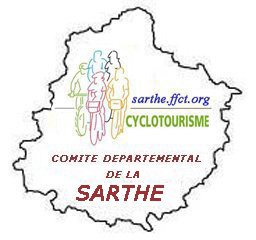 Bulletin d’inscriptionauconcours photo 2020duCODEP 72 FFCThommefemme(cocher une case avec un x)